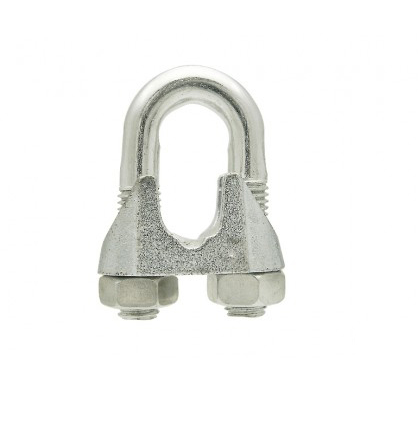 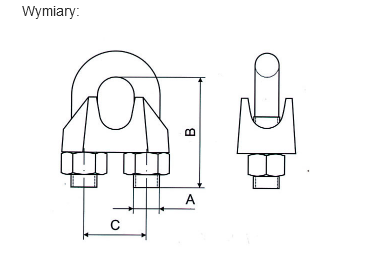 A    BC5mm19mm11mm